CÁC LỖI VÀ PHÁT SINH WEBSITE NAM BÌNHKhoảng cách menu và phần hỗ trợ báo giá, slider, thế mạnh….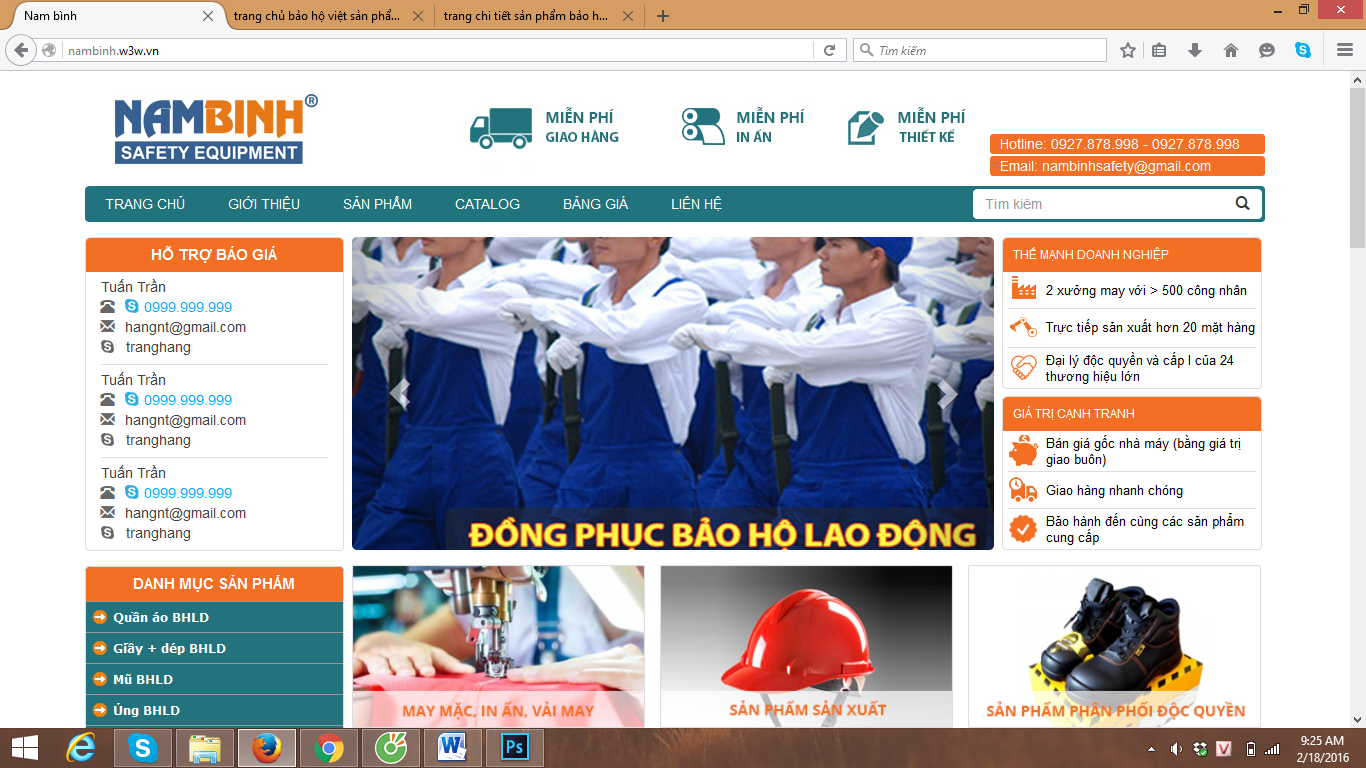 Hình 1.1Yêu cầu: sửa lại khoảng cách là 11 px. (đã xong)Hỗ trợ báo giáSau khi vào trình duyệt Firefox sẽ hiện link skype.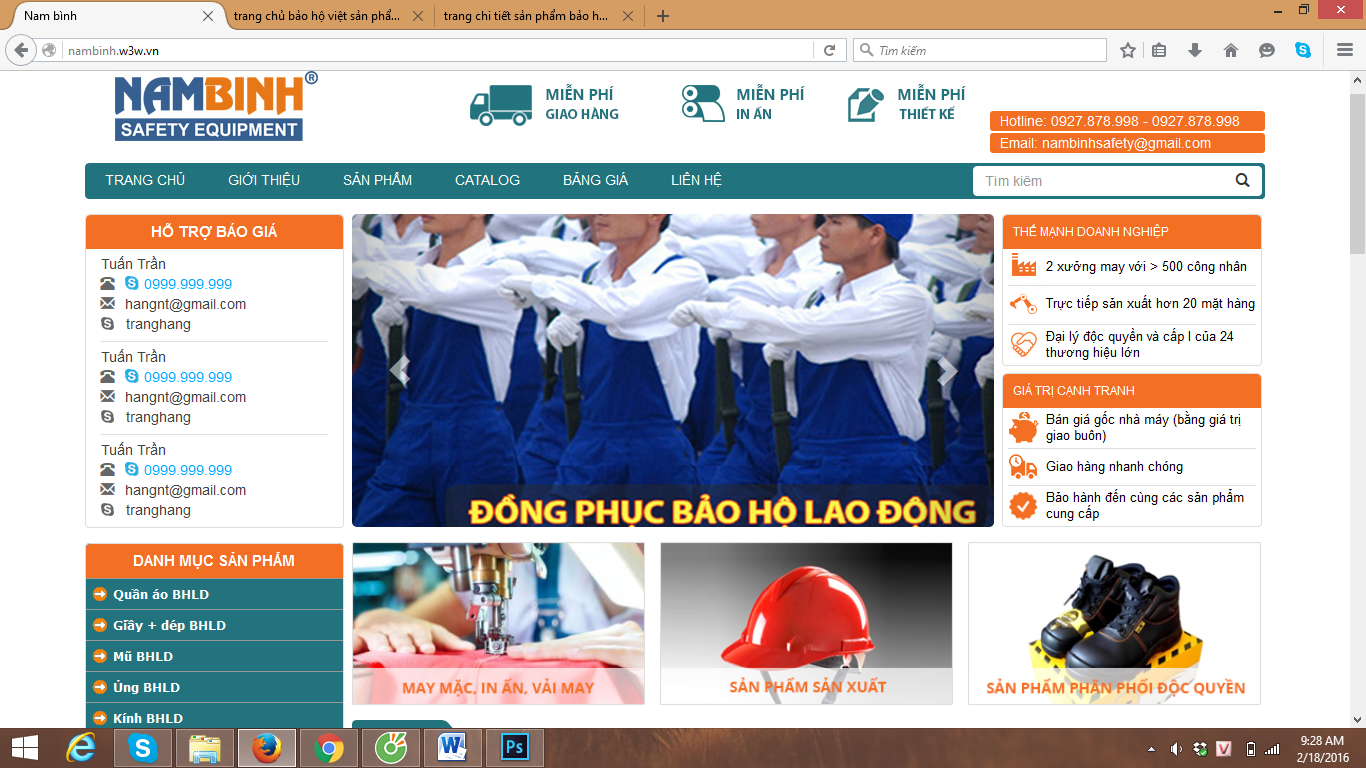 Hình 2.1Yêu cầu: sửa lỗi link skype chuyển số thành màu đỏ. (Do máy cài add-ons chứ không do web)Danh mục sản phẩmDanh mục sản phẩm gồm:Gồm 13 mụcSau khi rê chuột vào thì sẽ hiện các mục lục bên trong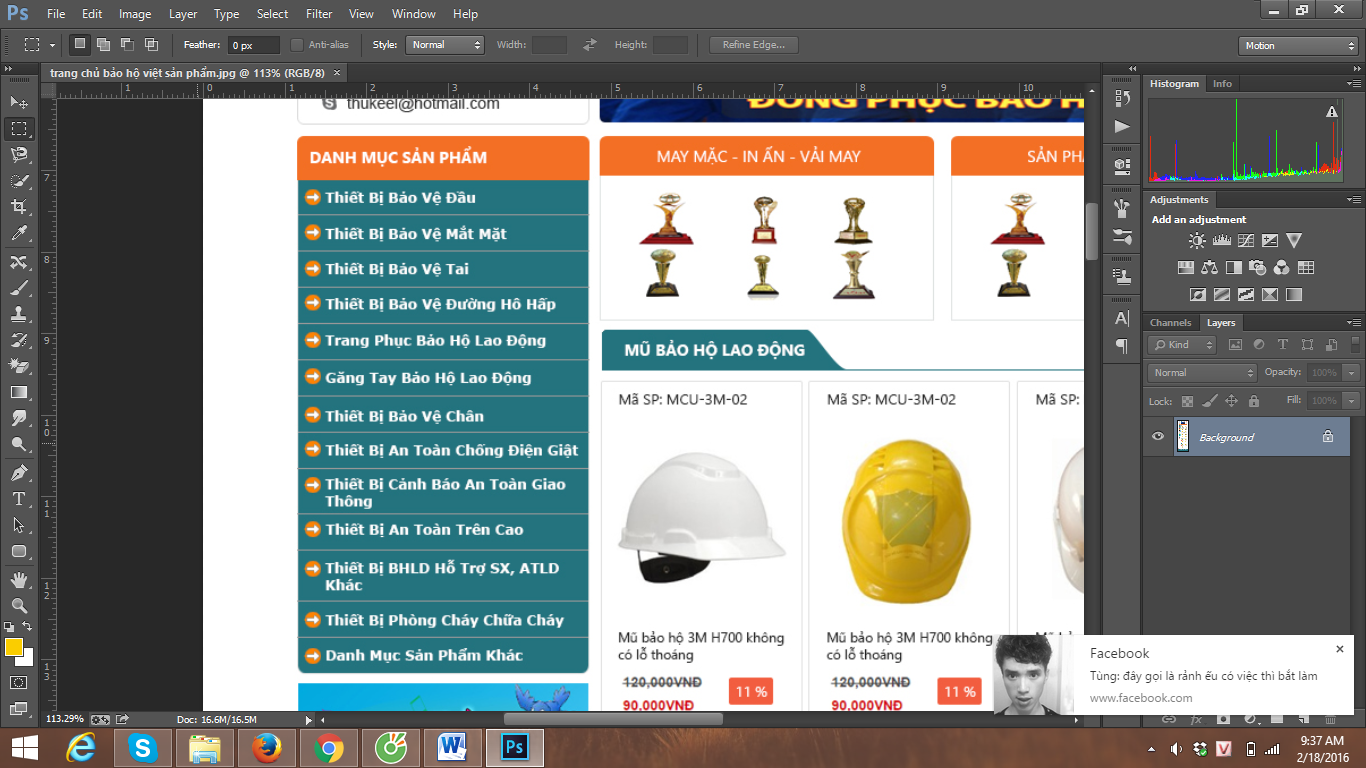 Hình 3.1Yêu cầu: chỉnh thành 13 mục như trong hình.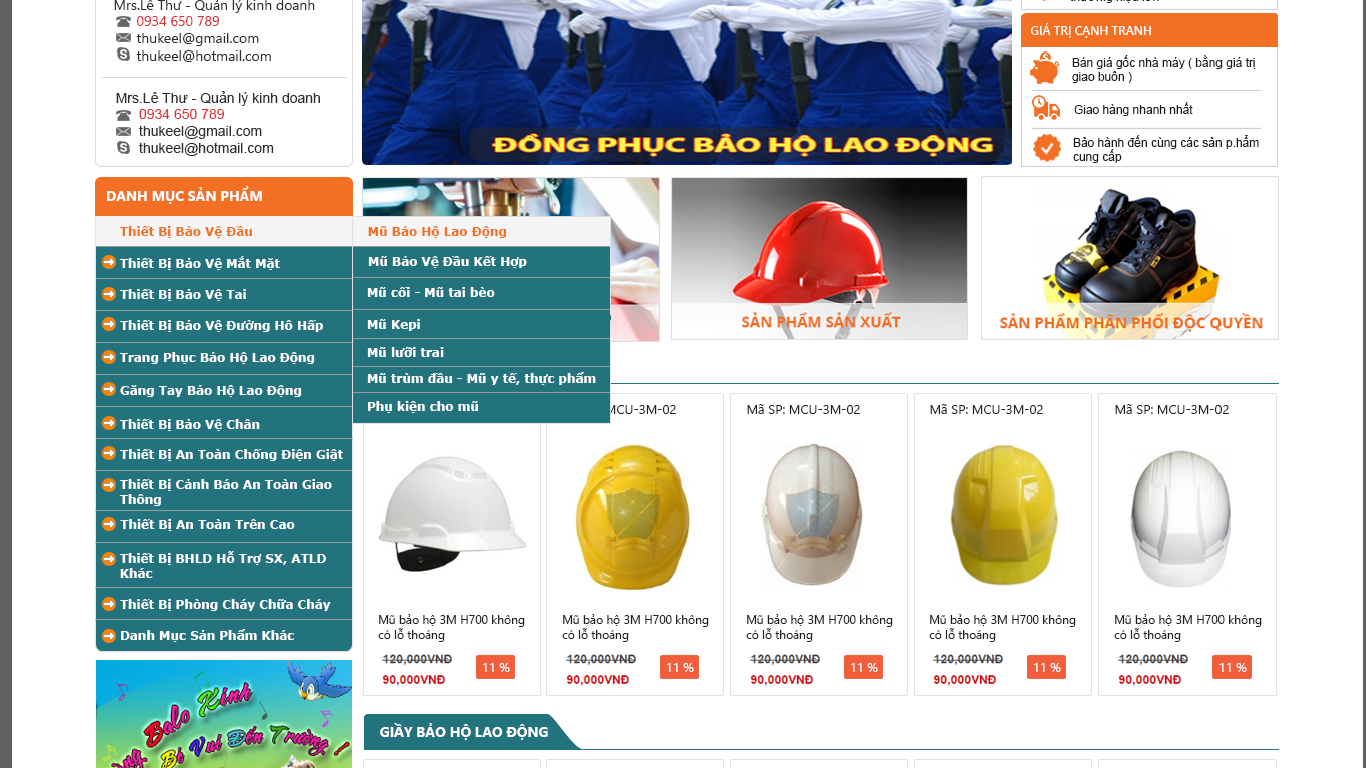 Hình 3.2Yêu cầu: làm như hình 3.2, mẫu trang baohovietnam.com (đã xong)Ba khung ảnh may mặc, in ấn, vải may; sản phẩm sản xuất; sản phẩm phân phối…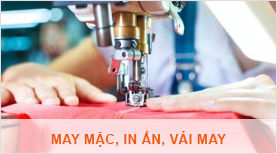 Hình 4.1Yêu cầu: áp dụng cho 3 khung ảnh( mầu chữ may mặc, in ấn, vải may cho đậm lên ít ). (đã xong)Chân trang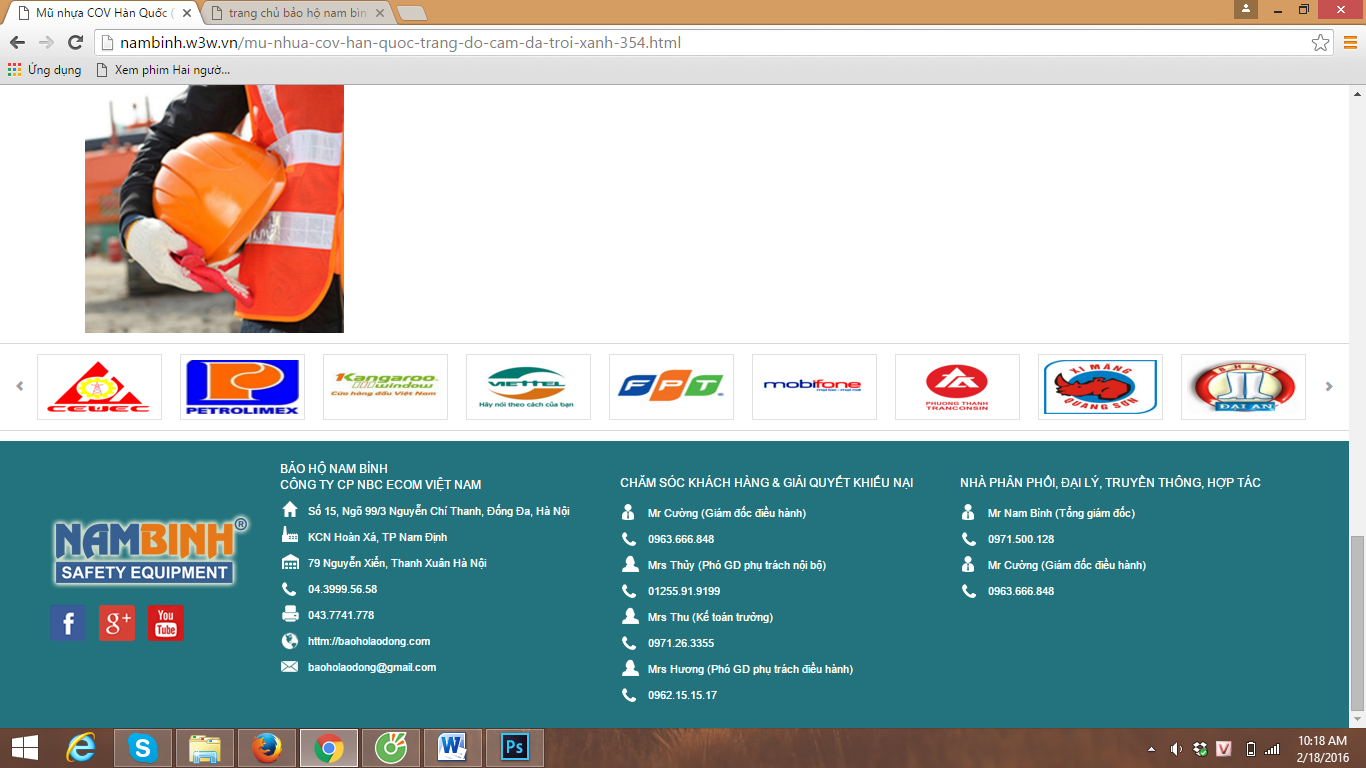 Hình 5.1Yêu cầu: xem lại phần chân trang và thiết kế giống hệt như bản thiết kế. Fix lỗi bên Firefox. (Đã chỉnh lại. Tuy nhiên cùng 1 cỡ chữ, cùng font, cùng đậm hoặc ko đậm thì mỗi trình duyệt thể hiện theo cách riêng của nó. Nếu muốn y hệt ở cả 2 trình duyệt hoặc tất cả những trình duyệt khác chỉ có cách thay cả footer bằng ảnh, sau này nếu sửa thông tin thì sửa lại ảnh. )Chi tiết sản phẩmKiểm tra lại bản thiết kế về chi tiết sản phẩm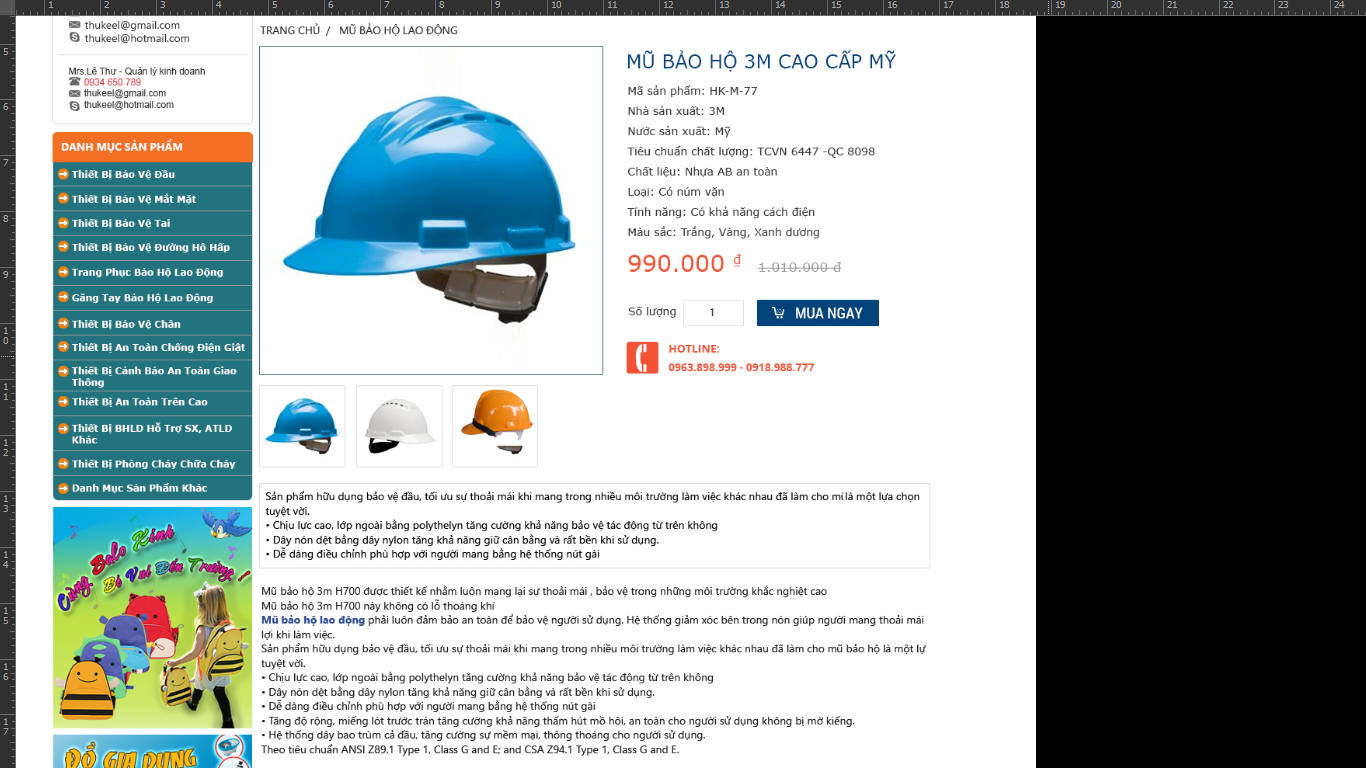 Hình 6.1Yêu cầu: làm giống hệt bản thiết kế 1 sản phẩm demo. Update các chữ trong bản thiết kế trong bản demo sản phẩm. (áp dụng cho 1 sản phẩm mẫu ) (đã xong)Khung ảnh lớn được fix cứng kích thước, áp dụng tất cả các chi tiết sản phẩm ( kích thước khung ảnh áp dụng cho tất cả sản phẩm ).( áp dụng tất cả chi tiết sản phẩm)Nhảy link trang trắngKhi nhấp vào hình ảnh may mặc, in ấn, vải may; sản xuất may mặc; sản phẩm phân phối độc quyền; các hình ảnh quảng cáo sẽ nhảy vào trang trắng. ) (đã xong)